Lesson 10: Identify and Describe Solid ShapesLet’s make and describe solid shapes.Warm-up: Number Talk: Add within 5Find the value of each expression.2 + 33 + 24 + 15 + 010.3: Centers: Choice TimeChoose a center.Geoblocks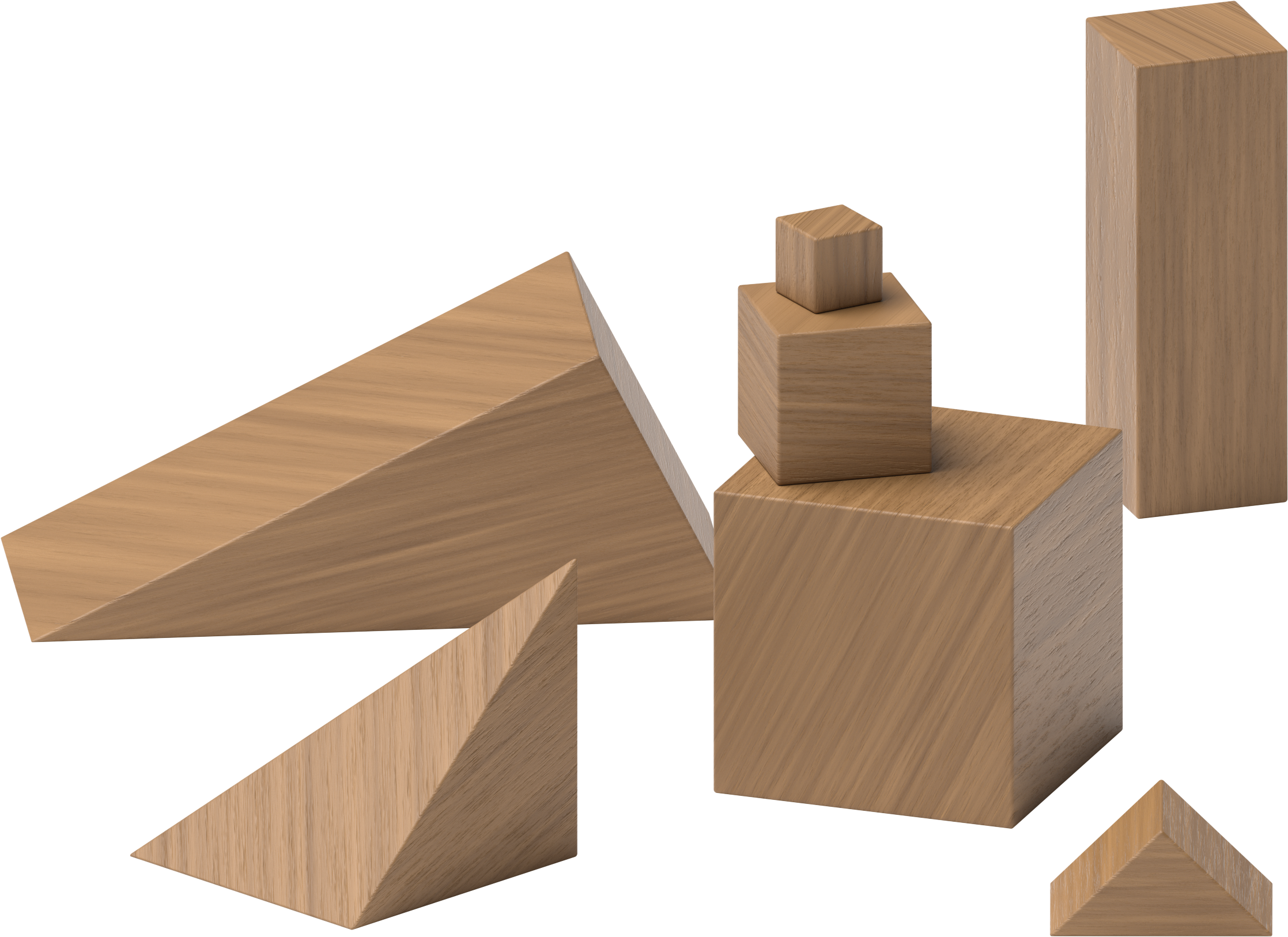 Counting Collections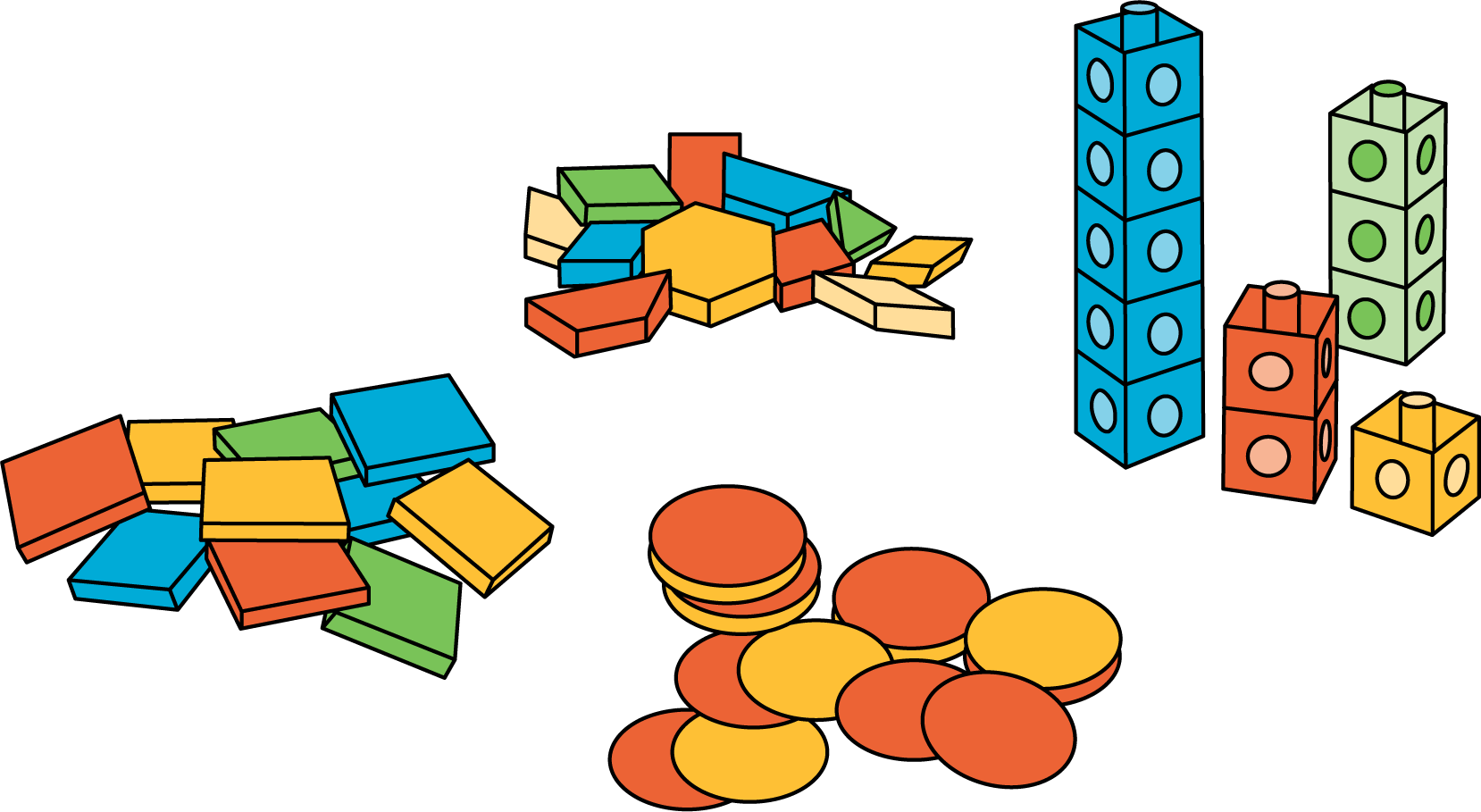 Match Mine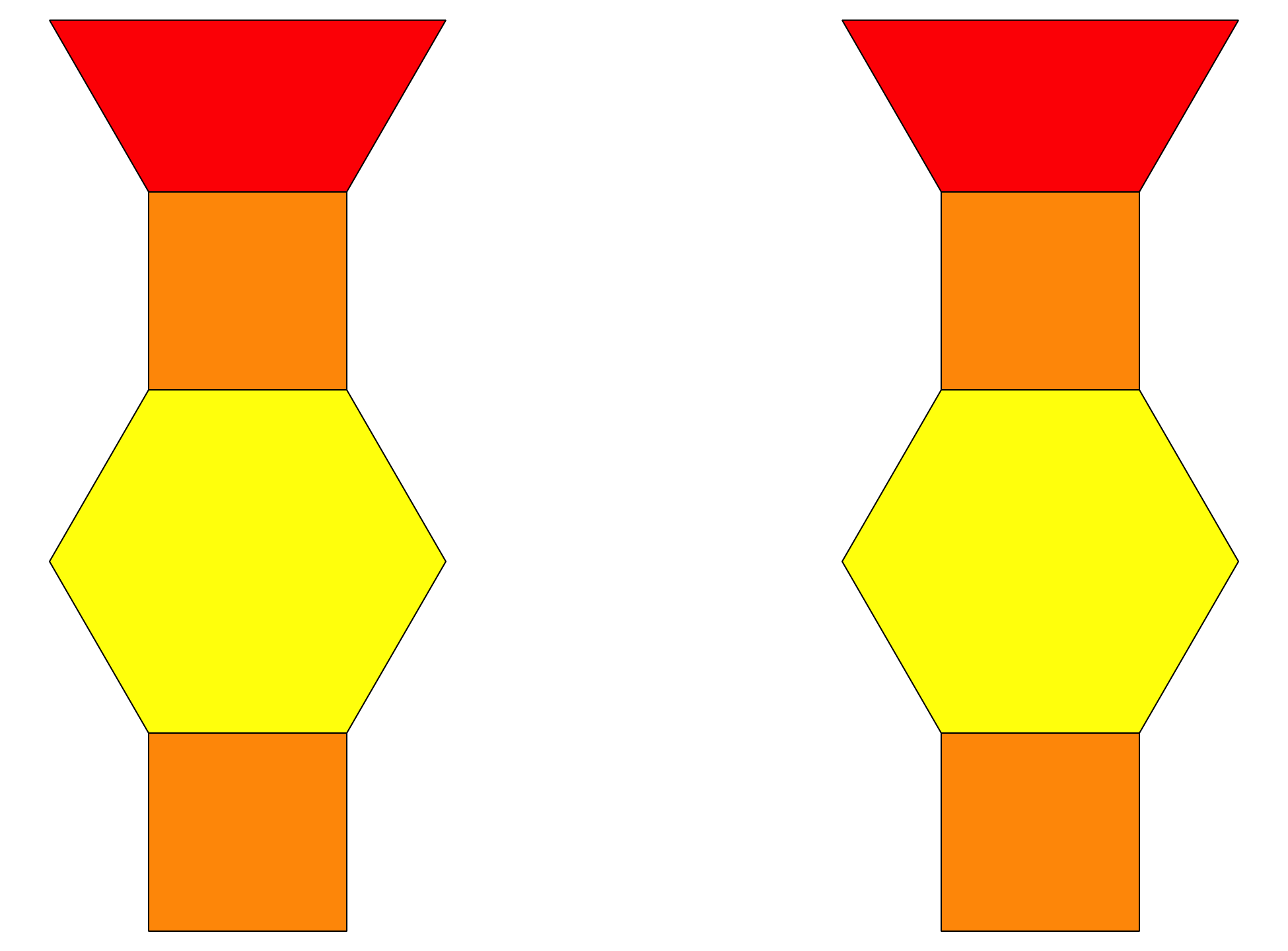 Shake and Spill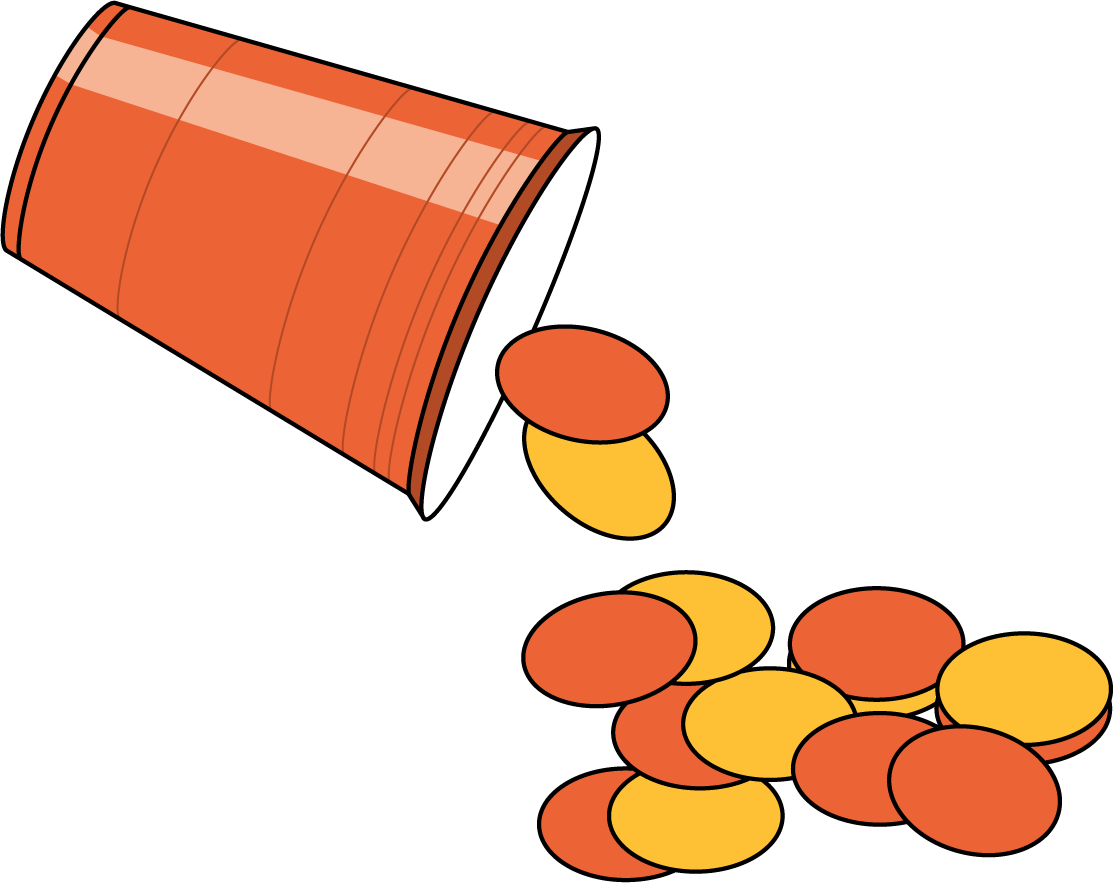 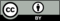 © CC BY 2021 Illustrative Mathematics®